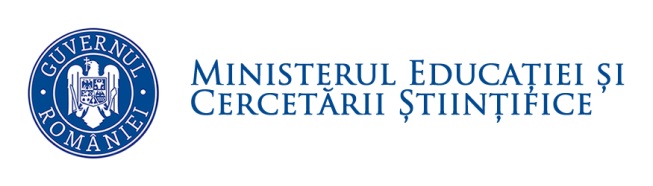 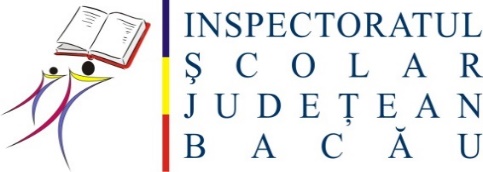 A T E N Ț I E !                Având în vedere faptul că în această perioadă unitățile de învățământ de nivel liceal desfășoară activități de genul ,,MISS & MISTER BOBOC’’ insistăm ca directorii / organizatorii  acestora să se asigure că spațiile în care au loc astfel de evenimente îndeplinesc toate condițiile legale și necesare de funcționare ( autorizație de funcționare valabilă, control periodic efectuat de către autoritățile competente cât mai recent, etc )!Directorii / organizatorii  sunt direct răspunzători!Vă mulțumim!INSPECTORII  ȘCOLARI  MANAGEMENT  INSTITUȚIONAL